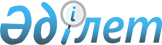 О признании утратившими силу постановлений Правительства Республики Казахстан от 26 мая 2014 года № 541 "Об утверждении Правил разработки и корректировки, проведения необходимых экспертиз инвестиционного предложения, а также планирования, рассмотрения, отбора, мониторинга и оценки реализации бюджетных инвестиций и признании утратившими силу некоторых решений Правительства Республики Казахстан" и от 26 сентября 2014 года № 1029 "О внесении изменений и дополнений в постановление Правительства Республики Казахстан от 26 мая 2014 года № 541 "Об утверждении Правил разработки и корректировки, проведения необходимых экспертиз инвестиционного предложения, а также планирования, рассмотрения, отбора, мониторинга и оценки реализации бюджетных инвестиций и признании утратившими силу некоторых решений Правительства Республики Казахстан"Постановление Правительства Республики Казахстан от 10 февраля 2015 года № 49      Правительство Республики Казахстан ПОСТАНОВЛЯЕТ:



      1. Признать утратившими силу:



      1) постановление Правительства Республики Казахстан от 26 мая 2014 года № 541 «Об утверждении Правил разработки и корректировки, проведения необходимых экспертиз инвестиционного предложения, а также планирования, рассмотрения, отбора, мониторинга и оценки реализации бюджетных инвестиций и признании утратившими силу некоторых решений Правительства Республики Казахстан» (САПП Республики Казахстан, 2014 г., № 35, ст. 339);



      2) постановление Правительства Республики Казахстан от 26 сентября 2014 года № 1029 «О внесении изменений и дополнений в постановление Правительства Республики Казахстан от 26 мая 2014 года № 541 «Об утверждении Правил разработки и корректировки, проведения необходимых экспертиз инвестиционного предложения, а также планирования, рассмотрения, отбора, мониторинга и оценки реализации бюджетных инвестиций и признании утратившими силу некоторых решений Правительства Республики Казахстан» (САПП Республики Казахстан, 2014 г., № 59-60, ст. 562).



      2. Настоящее постановление вводится в действие со дня его первого официального опубликования.       Пpeмьep-Mинистр

      Республики Казахстан                     К. Масимов
					© 2012. РГП на ПХВ «Институт законодательства и правовой информации Республики Казахстан» Министерства юстиции Республики Казахстан
				